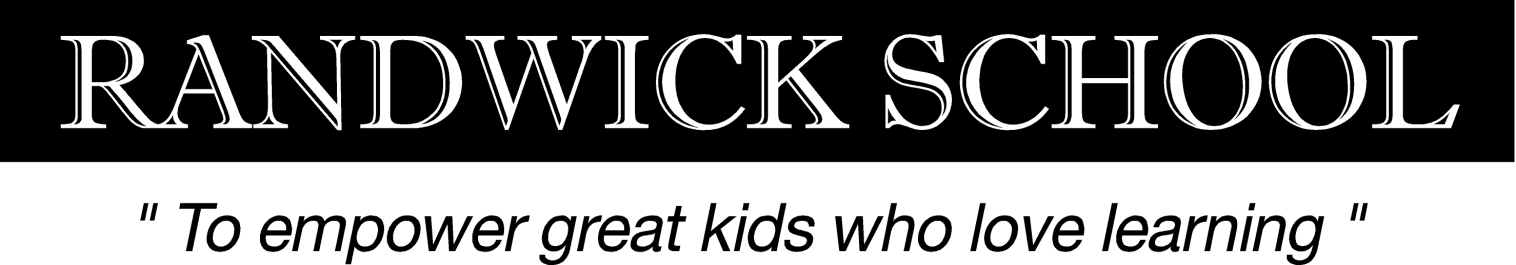 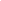 2023 STATIONERY LIST:   Te Awa – Yr 7/8Name of Student: _____________________________       As part of the ‘Free Fees’ programme school will be supplyingColoured Pencils, Felts, Glue Sticks and ScissorsStationery is required for the start of the school year. PLEASE RETURN THIS FORM WITH PAYMENT, IF YOU WISH TO PURCHASE DIRECTLY FROM THE SCHOOLPayment can be made by cash or EFTPOS at the school office oronline to our bank account:Randwick School Trustees 06-0529-0323264-00 (please use stationery and child’s name as a reference)31B8 exercise Books @ .60c each1.8021B5 exercise Books @ .40 each.8021E5 Maths Book @ .70 each1.402Clever Kiwi Activities Book (Red) @ $2.90 each5.8023B1 Notebooks @.20 each 0.404Blue ballpoint @ .50 each2.001Red ballpoint @ .70c each.701Green ballpoints @ .70 each.702Erasers (Big size) @ .80 each1.602Highlighters @ 1.40 each2.802L Pockets @.601.206Pencils @ .402.401Ruler @ .70.70Subtotal: Stationery only$22.30TECHNOLOGY – Must be paid to school1  Visual diary$4.802 termsTechnology Training Fees – student contribution(Please note that this is a subsidised fee)$30.00Subtotal: Technology$34.80Swimming Fee for the whole year and School DonationFreeTOTAL PAID:$